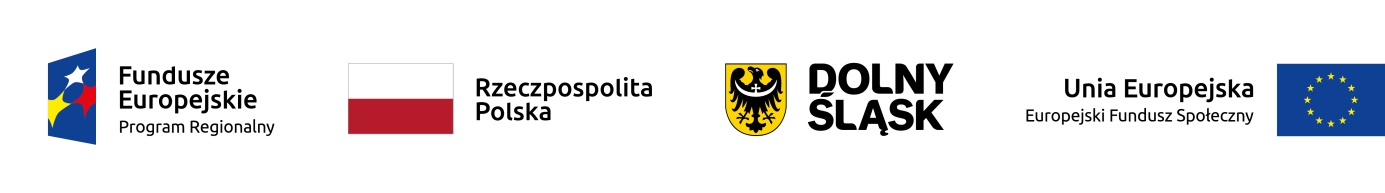 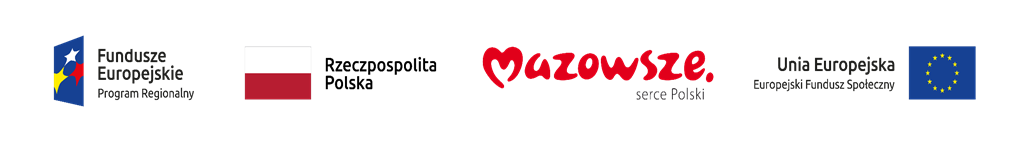 DEKLARACJA UDZIAŁU W PROJEKCIEJa niżej podpisany(a) ………………………………………………………….……...................................….……….. (imię i nazwisko)deklaruję wolę uczestnictwa w projekcie „Rozwój usług społecznych w Gminie Głuszyca” nr RPDS.09.02.01-02-0022/19 realizowanym przez Gminę Głuszyca w ramach Regionalnego Programu Operacyjnego Województwa Dolnośląskiego na lata 2014-2020, działanie 9.2 Dostęp do wysokiej jakości usług społecznych, poddziałanie 9.2.1 Dostęp do wysokiej jakości usług społecznych- konkursy horyzontalne, w okresie od 01.11.2019r. do 31.12.2022r.Oświadczam, iż spełniam formalne kryteria kwalifikowalności uprawniające do udziału w projekcie:- jestem osobą  niesamodzielną, zagrożoną ubóstwem i wykluczeniem społecznym, - jestem osobą z terenu Gminy Głuszyca,- jestem osobą zagrożoną ubóstwem i/lub wykluczeniem społecznym zgodnie z ustawą z dnia 12 marca 2004r. o pomocy społecznej.Oświadczam, iż spełniam merytoryczne kryteria kwalifikowalności uprawniające do udziału w projekcie:jestem osobą z niepełnosprawnością  i osobą niesamodzielne, których dochód nie przekracza 150% właściwego kryterium dochodowego, o którym mowa w ustawie z dnia 12.03.2004 r. o pomocy społecznej,jestem osobą lub rodziną zagrożoną ubóstwem lub wykluczoną społecznie doświadczającą wielokrotnego wykluczenia społecznego,jestem osobą o znacznym lub umiarkowanym stopniu niepełnosprawności oraz osobą z niepełnosprawnością sprzężoną oraz osobą z zaburzeniami psychicznymi, w tym osobą z niepełnosprawnością intelektualną i osobą z całościowymi zaburzeniami rozwojowymi w rozumieniu zgodne z Międzynarodową Klasyfikacją Chorób i Problemów Zdrowotnych,jestem osobą lub rodziną korzystającą z POPŻ 2014-2020.Ponadto oświadczam, iż zostałem/am pouczony/a o odpowiedzialności za składanie oświadczeń niezgodnych z prawdą.Jednocześnie zobowiązuję się do przekazania informacji na temat sytuacji po opuszczeniu projektu przez uczestnika projektu w terminie 4 tygodni od zakończenia uczestnictwa w projekcie.…..……………………………………….                       ……………………………………                       miejscowość i data                                                 czytelny podpis